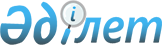 Жаңа көшеге атау беру туралыЖамбыл облысы Байзақ ауданы Жалғызтөбе ауылдық округі әкімінің 2020 жылғы 10 қыркүйектегі № 16 шешімі. Жамбыл облысының Әділет департаментінде 2020 жылғы 14 қыркүйекте № 4736 болып тіркелді
      "Қазақстан Республикасындағы жергілікті мемлекеттік басқару және өзін-өзі басқару туралы" Қазақстан Республикасының 2001 жылғы 23 қаңтардағы Заңының 35 бабына, "Қазақстан Республикасының әкімшілік-аумақтық құрылысы туралы" Қазақстан Республикасының 1993 жылғы 8 желтоқсандағы Заңының 14 бабының 4) тармақшасына сәйкес, Жамбыл облысы әкімдігі жанындағы облыстық ономастика комиссиясының 2019 жылғы 28 қарашадағы қорытындысы негізінде және тиісті аумақ халқының пікірін ескере отырып, ауылдық округі әкімі ШЕШІМ ҚАБЫЛДАДЫ:
      1. Жалғызтөбе ауылдық округінің Жетібай ауылындағы жаңа көшеге "Қазыбек би" атауы берілсін.
      2. Осы шешімнің орындалуын бақылауды өзіме қалдырамын.
      3. Осы шешім әділет органдарына мемлекеттік тіркелген күннен бастап күшіне енеді және оның алғаш ресми жарияланған күннен кейін күнтізбелік он күн өткен соң қолданысқа енгізіледі.
					© 2012. Қазақстан Республикасы Әділет министрлігінің «Қазақстан Республикасының Заңнама және құқықтық ақпарат институты» ШЖҚ РМК
				
      Жалғызтөбе ауылдық округінің әкімі 

К. Телеуов
